Office of the Schools Division Superintendent 						November 26, 2020DIVISION MEMORANDUMNo. ____211______, S. 2020NATIONAL READING MONTH CELEBRATIONTo		:	Assistant Schools Division Superintendent			Chief Education Supervisors, CID & SGOD			Public Schools District Supervisors			Public and Private Elementary & Secondary School Heads			All Others Concerned      Pursuant to Republic Act  10566, November 27 of every year has been declared as “Araw ng Pagbasa” which shall be a regular working holiday to be celebrated in all elementary and secondary schools in the country. Anent to this, the Schools Division Office of Kabankalan City will conduct the Division Virtual  Storytelling Time tomorrow, November 27, 2020 at 9:00 o’clock in the morning via Google Meet and to be livestreamed on Facebook.This activity will highlight how the school reaches out to the home promoting literacy among learners in times of the pandemic. The theme of this year’s celebration is, “Connect, Communicate, and Collaborate: Intensifying Reading Literacy at Home. (Enclosure No. 1 contains the suggested activities for the whole week starting December 1-4, 2020).The participants of this Virtual Storytelling are all public and private elementary and secondary learners, teachers, school heads and parents.This reading initiative shall culminate with the Regional Orientation on Literacy Instruction on December 4, 2020 at 9:00 AM to 12:00 noon for all English and Filipino teachers via Zoom and FB Live.Schools and District English and Filipino Coordinators are requested to submit narrative report related to the conduct of the said activity to the Division Filipino and English Coordinators on or before December 7, 2020.Widest dissemination of this memorandum and utmost support to the implementation are hereby desired.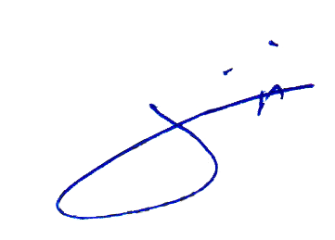 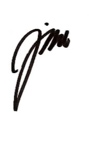       PORTIA M. MALLORCA, PhD, CESO VSchools Division SuperintendentEnclosure No 1 to Division Memorandum _______, s. 2020SUGGESTED ACTIVITIES FOR THE 2020 NATIONAL READING MONTHConnecting with the Story through RBI/TBI Story- telling/ Book Reading Session/ Book of the Month Presentation through you tube.Communicating my favorite book Blog/VlogStory telling VlogDigital Story- tellingCollaborating with Parents on how to do virtual Story- telling by the teacher and book sharing at home.Virtual Story- telling by the TeacherBook Sharing at HomeReference. Regional Memorandum 211, s. 2020Enclosure No. 2 to Division Memorandum No. ____ s., 2020DIVISION READING MONTH 2020 KICK- OFF PROGRAM AND ACTIVITIESPROGRAMMELupang HinirangPrayerTeleconferencing EtiquetteOPENING RemarksMr. Peter J. GalimbaOIC ASDSMessages PORTIA M. MALLORCA, CESO V SDS, Kabankalan CityCELESTINO DALUMPINESRegional EPS, FilipinoLUIS P. GATMAITAN, MDChairpersonNational Council for Children’s TelevisionIntermission # GILMARIE P. ESTRADAPupil, Special Science ClassERAMS- WESTIntroduction of the StorytellerStory tellingIntermissionReflection from the ParentsClosing RemarksMr. Junry M. EspararOIC CIDPhoto Opportunity [Photo Op]Program Hosts:Gilbert Taclobos – T-I, Daan Banua NHSChartchel Bantigue – T-I, Kabankalan NHS